2022年春季如皋市部分学校公开招聘教师考试相关事项的通告根据当前我市新冠肺炎疫情防控要求，结合我市教育教学情况和教师招聘活动实际，现将2022年春季如皋市部分学校公开招聘教师考试相关事宜通告如下，请应聘考生认真阅读，并严格遵照考试防疫要求、笔试要求等参加考试。一、笔试时间2022年7月5日上午9:00～11:00。二、笔试地点及网上打印准考证时间原准考证作废，请所有报名应聘人员登陆如皋招教在线网页（http://rs.rgzjzx.com:8090）重新打印新准考证。笔试时间、地点及笔试要求（考生须知）等，请以新准考证为准。为避免网络拥堵，请按上述时段打印新准考证。报名网站在以上打印日期内每天开放时间为8：00～22：00。三、考试防疫要求1.考生要注意科学防疫，做好个人防护。考试疫情防控措施将根据疫情防控形势变化适时调整，请考生及时登陆“http://www.js.gov.cn/col/col83410/index.html”查询、关注“南通市出行防疫政策措施”，了解相关政策信息，并遵照执行。需住宿的考生，须选择卫生条件符合疫情防控要求的住宿场所，确保住宿和饮食安全。2.考生须于考试前14天自行下载、打印《应聘人员疫情防控个人健康信息承诺书》（含《体温自我监测登记表》，下同，见附件），每日自行测量体温，按要求认真、如实填写有关信息，并在参加考试时交考场监考员。未按要求提供《应聘人员疫情防控个人健康信息承诺书》的，不得参加考试。3.根据我市疫情防控要求，凡进入公共场所，必须扫描该场所的二维码，方可通行。因此，考生须在手机应用市场中下载、注册并实名认证“南通百通”APP，点击首页上方的“苏康码”申领健康码，然后在该健康码下方“国务院行程卡查询”右侧“点击验核”（建议参加考试前，每天点击验核，一天一次，进入考点当天须提前点击验核）。待进入考点时，打开“南通百通”APP，在首页点击“扫码核验”现场扫描“考点场所码”，然后向考点工作人员出示扫描显示结果。为避免影响考试进程，提高考生进场速度，建议考生及早完成下载“南通百通”APP、认证等程序，并扫描文末“模拟考点场所码”，查看是否能正常显示健康码、行程卡等信息。扫描“场所码”，还可微信搜索小程序“好通码”，实名认证后点击“扫一扫”进行扫描。扫描前同样需按以上办法核验行程卡。4.所有考生应持有48小时内（指开考时点与核酸采样时点相距时间，下同）核酸检测阴性报告（纸质或电子报告）。有发热、咳嗽等症状的考生，须凭考前48小时内2次核酸检测阴性报告（间隔24小时），报考点疫情防控组研判。5.考生须提前规划好出行时间和路线，留足赴考时间。赴考途中做好个人防护，乘坐公共交通工具的，须全程佩戴口罩（一次性医用外科口罩或无呼吸阀N95口罩，下同），可佩戴一次性手套，并做好手卫生。送考人员不得在考点门口聚集。6.考生进入考点时应佩戴口罩，但不得因佩戴口罩影响身份识别。考生进入考点时须打开“南通百通”APP或使用微信小程序“好通码”现场扫描“考点场所码”，出示扫码结果页面（页面无核酸检测结果的需另行出示48小时内核酸检测阴性报告），并接受体温测量。考点场所码扫描显示的“健康码”“行程卡”均为绿色，核酸检测阴性报告在48小时内，体温测量在37.3℃以内的，可进入考点考场正常参加考试。7.考生应配合考点做好各项疫情防控工作，如遇突发情况须听从考点工作人员安排。考生在考试期间出现发热、咳嗽等症状，应立即向考点工作人员报告，并服从考点应急处置安排。8.考生应自觉做好身体健康监测，凡有隐瞒或谎报旅居史、接触史、健康状况等疫情防控重点信息，在考试疫情防控中拒不配合工作人员进行防疫检测、询问、排查的，以及其他违反防疫要求情形的，将取消考试资格，并按照《中华人民共和国传染病防治法》等法律法规予以处理。四、笔试要求（考生须知）1.考前60分钟，考生佩戴口罩，持本人身份证、准考证，通过规定通道，打开“南通百通”APP或使用微信小程序“好通码”现场扫描“考点场所码”，出示扫码结果页面（页面无核酸检测结果的需另行出示48小时内核酸检测阴性报告），并接受体温测量。健康状况符合防疫规定条件，且考试身份材料携带齐全的考生进入考点，在禁区外指定区域候考。没有准考证的考生，不得进入考场参加考试。有准考证，但遗失身份证的考生，须持有临时身份证或户口所在地（考点所在地）派出所开具的带有考生本人照片的身份证明方可参加考试，否则一律不得入场参加考试。2.考生在考点内（进入考场以及考试全程）须佩戴口罩，但不得因为佩戴口罩影响身份验证。3.考前30分钟，考生入场对号入座，并将准考证、身份证、填写好并亲笔签名的《应聘人员疫情防控个人健康信息承诺书》放在桌面靠走道一侧上角。考试开始15分钟后，迟到考生不得入场。开考后30分钟内、考试结束前15分钟起，不得提前交卷、退场。考点发出开考信号后才能开始答题，发出考试结束信号后立即停止作答。4.考生要提前准备好考试所必须的文具用品等。考生只准携带2B铅笔、0.5毫米黑色墨水的签字笔、直尺、圆规、三角板、无封套橡皮、小刀、空白垫纸板和透明笔袋进入考场。严禁携带各种具有发送或者接收信息功能的设备（如手机、电子手环、对讲机等）、电子存储记忆录放设备、具有计算功能的设备、手表以及涂改液、修正带、透明胶带等物品进入考场。5.本次考试需填涂答题卡。开始答题前，考生须认真阅读答题卡上的作答说明，在答题卡指定的位置上正确、清楚地填写姓名和准考证号等。选择题部分一律用2B铅笔将答题卡对应的选项框涂满、涂黑。非选择题部分一律用0.5毫米黑色墨水的签字笔作答。作图时，须用2B铅笔绘、写清楚。除英语科目以外，笔试一律用现行规范汉语言文字答卷，否则答题无效。考生不得在试卷、草稿纸上或答题卡规定的答题区域以外的地方答题，答题卡要保持整洁，不得在答题卡上做任何与答题无关的标记，否则答题无效。6.带入考点的手机请取消报时功能并关机后放在考场外指定位置。开考后凡发现将前款明确禁止携带物品或设备带入考场的，该科目（场次）考试成绩无效；使用前款明确禁止携带物品或设备的（如手机未关机，或虽关机但考试中响铃或振动，均按在考场内使用手机处理），一律按严重违纪处理，取消考试资格。考生严禁在考场内自行传递文具用品等，严禁将试卷、答题纸、草稿纸等带出考场，否则按严重违纪处理，取消考试资格。7.考试结束，考生交卷出场后须按考点安排立即有序错峰离场，保持人员间距，不得拥挤，不得在考场、考点及附近逗留、聚集。8.对于考试过程中有违规行为的考生，一经查实，将根据《国家教育考试违规处理办法》（教育部令第33号）严肃处理，并记入诚信档案。有组织作弊、提供作弊器材或者其他帮助、向他人非法出售或者提供考试的试题及答案、代替他人或者让他人代替自己参加考试等行为，涉嫌犯罪的，移送司法机关追究法律责任。五、相关事项说明1.确因新冠肺炎疫情导致无法参加笔试的，在考试结束后可书面申请退费。申请退费的人员，须将以下材料于笔试结束后10天内邮寄或送至如皋市教育局人事科（地址：江苏省如皋市行政中心A1119室，邮编：226500，联系人：冒蔚琴，联系电话：0513-87623019）。凡通过审核的将通过原缴费系统予以退费。（1）考生个人签名的书面申请。需注明考生姓名、身份证号、报考岗位代码、报考学段学科、申请退费原因等。（2）因疫情防控导致无法参加笔试的相关证据、证明。如医院出具的新冠肺炎感染诊断证明或病历，考生核酸检测为阳性的报告，考生“健康码”或“行程码”异常的截图，考生所在社区、村居委会出具的其因疫情被封控隔离的证明，医院或社区医务室出具的考生发热或干咳等身体异常情况的证明等。2.关于教师资格证取得的要求。参加我市本次公开招聘被确定为拟聘用人员的，经我局审核认定，确因受疫情影响未能在办理聘用手续前取得符合规定类别的相应学科教师资格证的，可先签订聘用合同，但须在办理聘用手续后一年内取得符合规定类别的相应学科教师资格证，否则将与其解除聘用合同，终止如皋市教育系统人事编制关系。六、后续招聘环节预告1．预计于2022年7月7日前在如皋教育信息网公告笔试成绩及进入资格复审人员名单。2.暂定2022年7月8～10日资格复审，7月12日递补人员资格复审。资格复审地点：如皋市安定小学（如皋市如城街道宁海东路558号）。3.计划于2022年7月19日面试。以上招聘活动具体时间、地点及相关要求，请以如皋教育信息网发布的通知为准。请考生关注如皋教育信息网、“如皋教育发布”微信公众号，及时查询相关信息，同时注意协调好应聘、工作、学习、生活等时间，并严格按防疫要求做好个人防护，妥善安排行程计划，积极做好应聘准备。疫情防控咨询电话：0513-87623021、87650120。 招聘考试咨询电话：0513-87623016、87623071。附件：应聘人员疫情防控个人健康信息承诺书如皋市教育局2022年5月31日附件：应聘人员疫情防控个人健康信息承诺书本人（姓名）         （身份证号：                     ），是参加2022年春季如皋教师招聘的的应聘人员，报考岗位代码和学段学科是：               ，准考证号为：               。本人已知晓并理解、遵守2022年春季如皋教师招聘关于考生个人健康要求和新冠肺炎疫情防控相关管理规定，并做如下承诺：本人不属于疫情防控要求强制隔离期、医学观察期或自我隔离期内的人群。本人在考前14天内如实填写“体温自我监测登记表”，体温和个人健康情况均正常，考前48小时内核酸检测结果为阴性。考试过程中如出现咳嗽、发热等身体不适情况，我愿自行放弃考试或遵守考试工作人员安排到指定区域考试。本人保证以上声明信息真实、准确、完整，并知悉我将承担瞒报的法律后果及责任。承诺人（签字）：                     联系电话：日  期：体温自我监测登记表注：笔试当天在考场内将本承诺及体温自我监测登记表交监考人员。岗位代码学段学科笔试地点准考证打印时间01-20中学（高中、初中）所有学科（含心理健康）如皋市第一中学（如皋市如城街道宁海路88号）6月21日21-32小学语文如皋市实验初中（如皋市如城街道福寿西路111号）6月22日上午33-39小学数学如皋初级中学（如皋市如城街道中山路328号）6月22日下午40-53小学除语文、数学以外所有学科和特殊教育江苏省如皋中等专业学校（如皋市如城街道福寿东路188号）6月23日54-59学前教育如皋市外国语学校（如皋市如城街道解放路666号）6月24日上午60-65职中所有学科——6月24日上午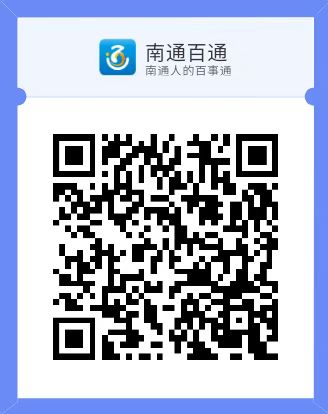 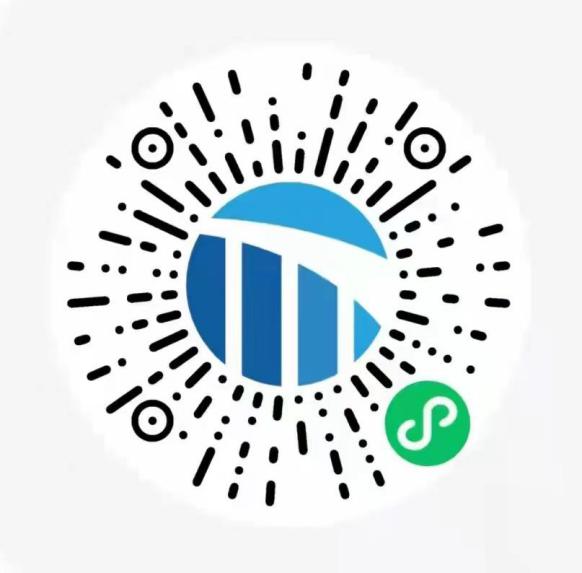 南通百通APP（使用浏览器扫一扫下载安装）微信小程序“好通码”（微信扫一扫）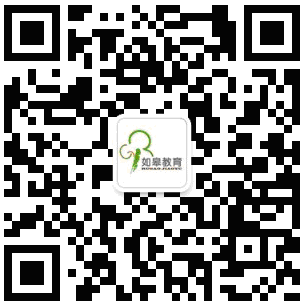 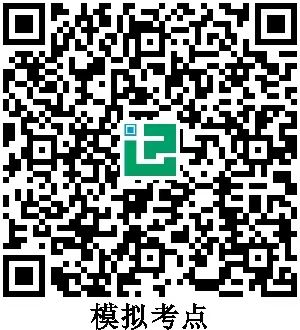 “如皋教育发布”微信公众号（扫描关注）模拟考点场所码（使用“南通百通”APP或微信小程序“好通码”扫描）序号日期体温备注考前14天考前13天考前12天考前11天考前10天考前9天考前8天考前7天考前6天考前5天考前4天考前3天考前2天考前1天